Практическая работа «Измерение высоты объекта»Цель работы:Определить   высоту школьного кабинета.Инструменты: зеркало, рулетка, микрокалькулятор, бумага для записей.Описание работы:Выполнять работу вы будете группой.Выберите наблюдателя, техника, инженера, расчётчика.Распределите обязанности!Положите зеркало на горизонтальную ровную поверхность от наблюдаемой точки.Наблюдатель  отходит от зеркала до тех пор, пока не увидит наблюдаемую точку в центре зеркала. Инженер на бумаге  аккуратно  выполняет чертёж.  Техник производит измерения. Соблюдайте правила техники безопасности при работе с рулеткой и зеркалом! Полученные данные инженер  отмечает  на чертеже. Группа  решает  задачу   и  Расчетчик  выполняет вычисления на микрокалькуляторе.Полученный результат  занесите в таблицу на интерактивной доске.Оцените полученный результат и сделайте вывод.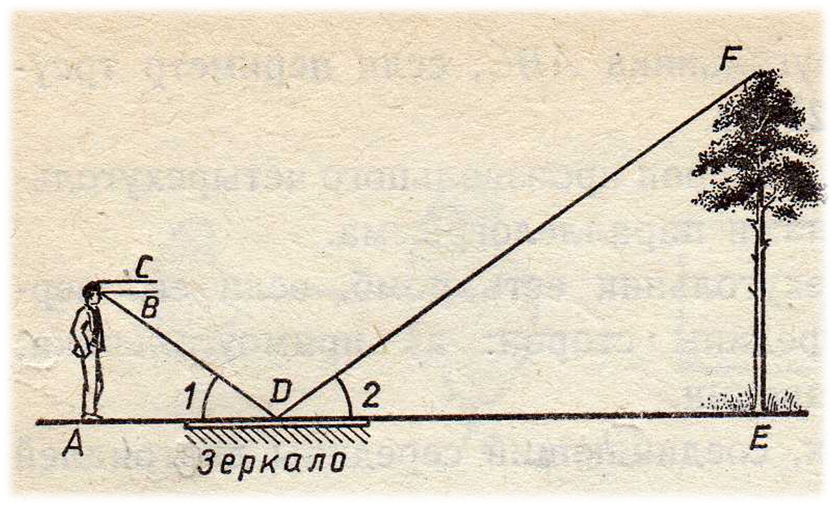 